Об отмене постановления администрации муниципального образованияСоль-Илецкий городской округ  от 18.07.2016 № 2187-п В соответствии с Постановлением Правительства Оренбургской области от 15.11.2019 № 852-пп «Об отдельных вопросах формирования и ведения списка детей-сирот и детей, оставшихся без попечения родителей, лиц из числа детей-сирот и детей, оставшихся без попечения родителей, которые подлежат обеспечению жилыми помещениями в Оренбургской области», протестом  прокуратуры Соль-Илецкого района от 09.12.2019 №7-1-2019 постановляю:1. Отменить постановление администрации муниципального образования  Соль-Илецкий городской округ  № 2187-п от 18.07.2016 « Об утверждении порядка формирования списка детей-сирот и детей, оставшихся без попечения родителей, подлежащих обеспечению жилыми помещениями на территории МО Соль-Илецкий городской округ». 2. Контроль за исполнением настоящего постановления возложить на заместителя главы администрации Соль-Илецкого городского округа по социальным вопросам Граброва И.В.3. Постановление вступает в силу после его официального опубликования (обнародования) в сети Интернет и на официальном сайте муниципального образования Соль-Илецкий городской округ. Глава муниципального образования Соль-Илецкий городской округ                                                       А.А. КузьминВерно Ведущий специалист организационного отдела                                                              Е.В. ТелушкинаРазослано: в прокуратуру Соль-Илецкого района, организационный отдел, в делой низационного отдела                     Е.В. Телуш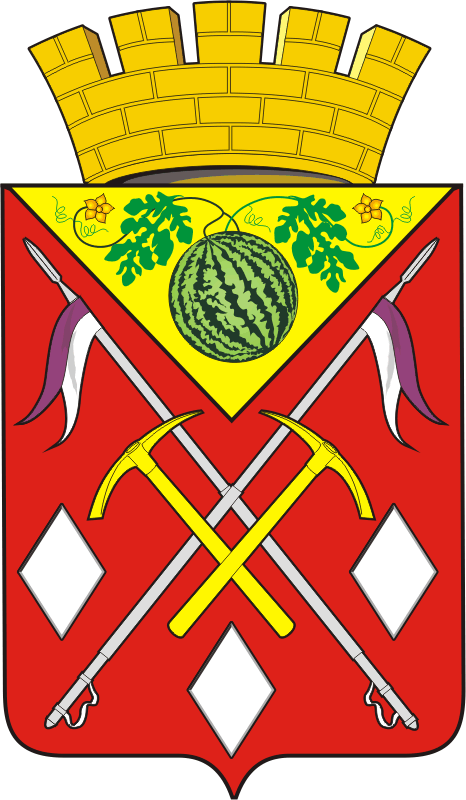 